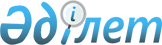 Об утверждении паспортов республиканских бюджетных программ на 2005 год
(Агентство Республики Казахстан по информатизации и связи)Постановление Правительства Республики Казахстан от 22 декабря 2004 года N 1354

      В соответствии с 
 Бюджетным кодексом 
 Республики Казахстан от 24 апреля 2004 года Правительство Республики Казахстан постановляет:




      1. Утвердить паспорта республиканских бюджетных программ на 2005 год:



      Агентства Республики Казахстан по информатизации и связи согласно приложениям 359, 360, 361, 362, 363, 364, 365, 366, 367, 368, 369, 370, 371.




      2. Настоящее постановление вступает в силу с 1 января 2005 года.


      

Премьер-Министр




      Республики Казахстан





Приложение 359       



к постановлению Правительства



Республики Казахстан     



от 22 декабря 2004 года N 1354


603 - Агентство Республики Казахстан по информатизации и связи




      Администратор бюджетной программы


Паспорт




республиканской бюджетной программы




001 "Обеспечение деятельности уполномоченного органа




в области информатизации и связи"




на 2005 год



      1. Стоимость: 169536 тысяч тенге (сто шестьдесят девять миллионов пятьсот тридцать шесть тысяч тенге). 


<*>






      Сноска. Пункт 1 - в редакции постановления Правительства РК от 25 мая 2005 г. 


 N 509 


.





      2. Нормативно-правовая основа бюджетной программы: 
 Бюджетный кодекс 
 Республики Казахстан от 24 апреля 2004 года; 
 статья 9 
 Закона Республики Казахстан от 17 апреля 1995 года "О лицензировании"; статьи 
 8__ 
, 
 18_ 
, 
 21- 
24 Закона Республики Казахстан от 23 июля 1999 года "О государственной службе"; 
 статья 5 
 Закона Республики Казахстан от 8 мая 2003 года "Об информатизации"; 
 Закон 
 Республики Казахстан от 2 декабря 2004 года "О республиканском бюджете на 2005 год"; 
 Указ 
 Президента Республики Казахстан от 17 января 2004 года N 1282 "Об утверждении Реестра должностей административных государственных служащих по категориям"; 
 Указ 
 Президента Республики Казахстан от 17 января 2004 года N 1284 "О единой системе оплаты труда работников органов Республики Казахстан, содержащихся за счет государственного бюджета и сметы (бюджета) Национального Банка Республики Казахстан"; 
 Указ 
 Президента Республики Казахстан от 18 сентября 1998 года N 4075 "О дальнейших мерах по совершенствованию подготовки, переподготовки и повышения квалификации государственных служащих"; 
 постановление 
 Правительства Республики Казахстан от 22 июля 2003 года N 724 "Вопросы Агентства Республики Казахстан по информатизации и связи"; 
 постановление 
 Правительства Республики Казахстан от 3 октября 1996 года N 1217 "О служебных телефонах и нормах площадей для размещения аппарата государственных органов"; 
 постановление 
 Правительства Республики Казахстан от 27 мая 1999 года N 663 "Об упорядочении эксплуатации служебных легковых автомобилей для транспортного обслуживания государственных органов Республики Казахстан"; 
 постановление 
 Правительства Республики Казахстан от 13 ноября 2000 года N 1706 "О Концепции обучения государственных служащих".



      3. Источники финансирования бюджетной программы: средства республиканского бюджета.



      4. Цель бюджетной программы: обеспечение деятельности Агентства Республики Казахстан по информатизации и связи и его территориальных органов для достижения максимально эффективного выполнения возложенных на них функций и задач. Обновление теоретических и практических знаний, умений, навыков по образовательным программам в сфере профессиональной деятельности в соответствии с предъявляемыми квалификационными требованиями для эффективного выполнения своих должностных обязанностей и совершенствования профессионального мастерства.



      5. Задачи бюджетной программы: содержание центрального аппарата Агентства Республики Казахстан по информатизации и связи и его территориальных органов; повышение профессиональной квалификации государственных служащих; системно-техническое обслуживание локально-вычислительной сети Агентства Республики Казахстан по информатизации и связи и его территориальных органов; техническое обслуживание компьютерной и оргтехники; сопровождение информационно-телекоммуникационных ресурсов Агентства и его территориальных органов, включающее в себя абонентскую и арендную плату за услуги по доступу к сетям передачи данных; выдача лицензий и иных разрешительных документов и контроль за соблюдением лицензиатами квалификационных требований к лицензируемым видам деятельности.



      6. План мероприятий по реализации бюджетной программы.


--------------------------------------------------------------------------



 N ! Код ! Код !Наименование!    Мероприятия по      !Сроки !Ответственные



п/п!прог-!под- ! программы  ! реализации программы   !реали-!исполнители



   !раммы!прог-! (подпрог-  !    (подпрограмм)       !зации !



   !     !раммы!  раммы)    !                        !      !



--------------------------------------------------------------------------



 1 !  2  !  3  !      4     !           5            !   6  !      7



--------------------------------------------------------------------------



1    001        Обеспечение



                деятельности



                уполномочен-



                ного органа



                в области



                информатиза-



                ции и связи


2          001  Аппарат      Содержание центрального  В те-  Агентство



                центрального аппарата Агентства Рес-  чение  Республики



                органа       публики Казахстан по     года   Казахстан по



                             информатизации и связи          информатиза-



                             согласно лимиту штатной         ции и связи



                             численности в количестве



                             66 единиц.



                             Приобретение услуг по



                             изготовлению бланков:



                             строгой отчетности в ко-



                             личестве 10000 штук;



                             бланков лицензий в коли-



                             честве 1000 штук, раз-



                             решений в количестве



                             5000 штук.



                             Содержание и аренда



                             автотранспорта согласно



                             утвержденному нормативу



                             положенности в количест-



                             ве 5 единиц.



                             Разработка нормативно-



                             правовых документов по 2



                             темам.


3          002  Аппараты     Содержание территориаль- В те-  Агентство



                террито-     ных органов Агентства    чение  Республики



                риальных     Республики Казахстан по  года   Казахстан по



                органов      информатизации и связи          информатиза-



                             согласно лимиту штатной         ции и связи



                             численности в количестве



                             113 единиц. Содержание и



                             аренда автотранспорта



                             согласно утвержденному



                             нормативу положенности в



                             количестве 16 единиц.


4          007  Повышение    Приобретение услуг по    В те-  Агентство



                квалификации повышению квалификации   чение  Республики



                государст-   государственных служащих года   Казахстан по



                венных слу-  согласно утвержденному          информатиза-



                жащих        плану повышения квалифи-        ции и связи



                             кации, в том числе обу-



                             чение государственному



                             языку. Среднегодовое



                             количество государствен-



                             ных служащих, проходящих



                             курсы повышения квалифи-



                             кации - 62 единицы.


5          017  Обеспечение  Техническое обслуживание В те-  Агентство



                функциониро- средств вычислительной   чение  Республики



                вания инфор- техники - 66 единиц.     года   Казахстан по



                мационных    Услуги доступа к сети           информатиза-



                систем и     Интернет.                       ции и связи



                информацион- Приобретение расходных



                но-техничес- материалов и комплектую-



                кое обеспе-  щих к вычислительной



                чение госу-  технике.



                дарственных



                органов



--------------------------------------------------------------------------



      7. Ожидаемые результаты выполнения бюджетной программы: качественное и своевременное выполнение Агентством Республики Казахстан по информатизации и связи и его территориальными органами возложенных функций и задач; повышение профессионального уровня государственных служащих согласно требованиям профессиональной государственной службы, в соответствии с современными экономическими условиями; организация бесперебойной, отказоустойчивой работы информационно-телекоммуникационных систем; предотвращение преждевременного износа оборудования и оргтехники; оперативное выявление и пресечение нарушений лицензионного законодательства.




Приложение 360       



к постановлению Правительства



Республики Казахстан     



от 22 декабря 2004 года N 1354


603 - Агентство Республики Казахстан по информатизации и связи




      Администратор бюджетной программы


Паспорт




республиканской бюджетной программы




002 "Создание системы мониторинга радиочастотного спектра




и радиоэлектронных средств"




на 2005 год



      1. Стоимость: 110000 тысяч тенге (сто десять миллионов тенге).



      2. Нормативно-правовая основа бюджетной программы: пункт 5 
 статьи 9 
 Закона Республики Казахстан от 17 апреля 1995 года "О лицензировании"; статьи 
 9__ 
, 
 11_ 
 Закона Республики Казахстан от 5 июля 2004 года "О связи"; 
 Закон 
 Республики Казахстан от 2 декабря 2004 года "О республиканском бюджете на 2005 год"; 
 постановление 
 Правительства Республики Казахстан от 6 октября 2001 года N 1293 "Об утверждении Правил приобретения (продажи), регистрации, проектирования, строительства (установки), эксплуатации на территории Республики Казахстан и ввоза из-за границы радиоэлектронных средств и высокочастотных устройств"; 
 постановление 
 Правительства Республики Казахстан от 26 января 2002 года N 114 "Об утверждении Программы создания единой системы учета данных радиоизлучающих средств, работающих на территории Республики Казахстан"; пункты 10, 11 
 постановления 
 Правительства Республики Казахстан от 22 июля 2003 года N 724 "Вопросы Агентства Республики Казахстан по информатизации и связи".



      3. Источники финансирования бюджетной программы: средства республиканского бюджета.



      4. Цель бюджетной программы: создание системы технического радиоконтроля в Республике Казахстан, которая позволит:



      обеспечить полноценное регулирование использования радиочастотного спектра, отследить работающие радиоэлектронные средства, обнаружить источники радиопомех, проверить соответствие заявляемых параметров радиоэлектронных средств реальным;



      увеличить поступления в государственный бюджет за использование радиочастотного спектра, вследствие выявления максимального количества незаконно работающих радиоэлектронных средств;



      создать базу данных для оперативного обмена информации между различными уровнями управления;



      автоматизировать процесс пеленга источника радиопомехи;



      принимать эффективные меры по защите государственных информационных ресурсов.



      5. Задачи бюджетной программы: закуп необходимого радиоконтрольного оборудования для территориальных органов Агентства Республики Казахстан по информатизации и связи, создание и оснащение радиоконтрольных пунктов и передвижных станций технического радиоконтроля, формирование картографической подсистемы базы данных для электронной цифровой карты Республики Казахстан.



      6. План мероприятий по реализации бюджетной программы.


--------------------------------------------------------------------------



 N ! Код ! Код !Наименование!    Мероприятия по      !Сроки !Ответственные



п/п!прог-!под- ! программы  ! реализации программы   !реали-!исполнители



   !раммы!прог-! (подпрог-  !    (подпрограмм)       !зации !



   !     !раммы!  раммы)    !                        !      !



--------------------------------------------------------------------------



 1 !  2  !  3  !      4     !           5            !   6  !      7



--------------------------------------------------------------------------



1    002        Создание     Приобретение:            В те-  Агентство



                системы мо-  - подвижных станций тех- чение  Республики



                ниторинга    нического радиоконтроля  года   Казахстан по



                радиочастот- - 1 штука для Мангистау-        информатиза-



                ного спектра ской области;                   ции и связи



                и радиоэлек- сетевой комплект аппара-



                тронных      туры для стыковки обору-



                средств      дования территориальных



                             органов с центральным



                             сервером по ЭМС (элек-



                             тромагнитной совмести-



                             мости) и радиомонито-



                             рингу - 4 комплекта;



                             - формирование картографи-



                             ческой подсистемы базы



                             данных для электронной



                             цифровой карты Жамбыл-



                             ской, Кызылординской,



                             Актобинской, Западно-



                             Казахстанской, Мангис-



                             тауской, Карагандинской



                             областей в количестве 1



                             штука.


                             комплекта антенн для 



                             анализатора спектра - 



                             1 штука, в том числе: 



                             петлевой антенны на 



                             диапазон 1 кГц - 30 МГц; 



                             набора дипольных антенн 



                             на диапазон 30 мГц - 1  



                             ГТц; двугорновой антенны 



                             на диапазон  1 ГТц - 18 



                             ГГц; рупорной антенны  



                             18ГГц-26,5ГГц для Северо-



                             Казахстанской области;


      



                             измерителя мощности Е4418В 



                             - 2 штуки для Актюбинской 



                             и Мангистауской областей;


      



                             определителя координат 



                             GPS - 1 штука для 



                             Жамбылской области;


       



                             приемника IC-R3 с комплектом 



                             антенн SCAN - 200 и SCAN 



                             - 500 - 6 штук для Жамбылской, 



                             Мангистауской, Актюбинской, 



                             Южно-Казахстанской, Северо-



                             Казахстанской, Карагандинской 



                             областей.



--------------------------------------------------------------------------


<*>






      Сноска. В пункт 6 внесены изменения - постановлением Правительства РК от 25 мая 2005 г. 


 N 509 


.




      7. Ожидаемые результаты выполнения бюджетной программы: выявление незаконно-действующих пользователей радиочастотного спектра и радиоэлектронных средств; повышение результативности работ по жалобам пользователей радиоэлектронных средств и высокочастотных устройств на помехи и электромагнитную совместимость.




Приложение 361       



к постановлению Правительства



Республики Казахстан     



от 22 декабря 2004 года N 1354


603 - Агентство Республики Казахстан по информатизации и связи




      Администратор бюджетной программы


Паспорт




республиканской бюджетной программы




003 "Прикладные научные исследования




в области информатизации и связи"




на 2005 год



      1. Стоимость: 27720 тысяч тенге (двадцать семь миллионов семьсот двадцать тысяч тенге).



      2. Нормативно-правовая основа бюджетной программы: 
 Закон 
 Республики Казахстан от 2 декабря 2004 года "О республиканском бюджете на 2005 год"; 
 постановление 
 Правительства Республики Казахстан от 18 февраля 2003 года N 168 "Об утверждении Программы развития отрасли телекоммуникаций Республики Казахстан на 2003-2005 годы"; 
 постановление 
 Правительства Республики Казахстан от 23 февраля 1999 года N 145 "О некоторых вопросах формирования и реализации программ прикладных научных исследований, выполняемых за счет средств республиканского бюджета".



      3. Источники финансирования бюджетной программы: средства республиканского бюджета.



      4. Цель бюджетной программы: обеспечение на современном научно-техническом уровне разработки и внедрения методов, ориентированных на создание научно-методического и нормативного базиса развития отрасли связи в рыночных условиях.



      5. Задачи бюджетной программы: - проведение прикладных научных исследований по разработке методологии технической эксплуатации сетей и систем телекоммуникаций с учетом особенностей Казахстана и в соответствии с рекомендациями Международного союза электросвязи и требованиями, возникающими в результате модернизации сетей и систем телекоммуникаций;



      - проведение прикладных научных исследований по разработке Концепции развития сетей подвижной радиосвязи Республики Казахстан;



      - определение принципов и разработка технических решений по предоставлению абонентам возможности выбора оператора междугородной и (или) международной связи;



      - исследование вопросов взаимодействия операторов междугородной и (или) международной связи и разработка рекомендаций по организации системы управления сетью телекоммуникаций общего пользования и единой сетью телекоммуникаций Республики Казахстан в условиях либерализации рынка телекоммуникаций;



      - исследование систем менеджмента качества на предприятиях, предоставляющих услуги связи и разработка рекомендаций по их внедрению;



      - исследование "цифрового неравенства", анализ опыта становления информационного общества в других странах и определение оптимальных направлений для Казахстана на пути развития информационного общества;



      - проведение исследовательских работ по изучению возможностей страхования в сфере информатизации Республики Казахстан с учетом мирового опыта, определение механизмов создания системы страхования в информационной сфере Республики Казахстан.



      6. План мероприятий по реализации бюджетной программы.


--------------------------------------------------------------------------



 N ! Код ! Код !Наименование!    Мероприятия по      !Сроки !Ответственные



п/п!прог-!под- ! программы  ! реализации программы   !реали-!исполнители



   !раммы!прог-! (подпрог-  !    (подпрограмм)       !зации !



   !     !раммы!  раммы)    !                        !      !



--------------------------------------------------------------------------



 1 !  2  !  3  !      4     !           5            !   6  !      7



--------------------------------------------------------------------------



1    003        Прикладные   Прикладные научные ис-   В те-  Агентство



                научные ис-  следования в области     чение  Республики



                следования в информатизации и связи.  года   Казахстан по



                области ин-  Оплата услуг по проведе-        информатиза-



                форматизации нию государственной             ции и связи



                и связи      научно-технической экс-



                             пертизы.



--------------------------------------------------------------------------


      7. Ожидаемые результаты выполнения бюджетной программы: - разработка и внедрение технических требований по эксплуатации оборудования связи, систем и сетей связи;



      - проведение анализа казахстанского рынка подвижной радиосвязи, разработка научно обоснованного подхода для развития сетей подвижной радиосвязи в республике в соответствии с рекомендациями Международного союза электросвязи и рекомендации по выбору стандартов;



      - разработка рекомендации по организации технической эксплуатации сети телекоммуникаций общего пользования, единой сети телекоммуникаций Республики Казахстан в условиях либерализации рынка телекоммуникаций, рекомендации по координации взаимодействия операторов междугородной и (или) международной связи по вопросам, имеющим важное значение для экономики и безопасности страны;



      - разработка рекомендации по построению плана нумерации и техническим решениям по организации работ для предоставления абонентам возможности выбора оператора междугородной и (или) международной связи в условиях либерализации рынка телекоммуникаций Республики Казахстан, организации связи между автоматическими международными телефонными станциями (международным центром коммутации) существующего оператора связи и новых операторов;



      - определение трендов развития информационного общества республики в увязке с тенденциями развития мирового информационного сообщества; определение стратегий по вхождению Республики Казахстан в первый ярус;



      - проведение анализа мирового опыта в области использования системы страхования в информационной сфере.




Приложение 362       



к постановлению Правительства



Республики Казахстан     



от 22 декабря 2004 года N 1354


603 - Агентство Республики Казахстан по информатизации и связи




      Администратор бюджетной программы


Паспорт




республиканской бюджетной программы




004 "Развитие национальной спутниковой системы связи и вещания"




на 2005 год



      1. Стоимость: 633126 тысяч тенге (шестьсот тридцать три миллиона сто двадцать шесть тысяч тенге). 


<*>






      Сноска. Пункт 1 - в редакции постановления Правительства РК от 25 мая 2005 г. 


 N 509 


.





      2. Нормативно-правовая основа бюджетной программы: 
 Закон 
 Республики Казахстан от 13 мая 2003 года "Об акционерных обществах"; 
 Закон 
 Республики Казахстан от 2 декабря 2004 года "О республиканском бюджете на 2005 год"; 
 постановление 
 Правительства Республики Казахстан от 30 декабря 2003 года N 1355 "Некоторые вопросы создания и запуска национального геостационарного спутника связи и вещания".



      3. Источники финансирования бюджетной программы: средства республиканского бюджета.



      4. Цель бюджетной программы: развитие национальной спутниковой системы связи и вещания, обеспечение деятельности системы мониторинга радиочастотного спектра, запуск национального геостационарного спутника связи и вещания "KazSat", создание сопутствующего наземного комплекса управления космическими аппаратами и системы мониторинга связи.



      5. Задачи бюджетной программы: увеличение уставного капитала АО "Республиканский центр космической связи и электромагнитной совместимости радиоэлектронных средств" для приобретения необходимого оборудования в целях обеспечения бесперебойной деятельности спутниковой системы связи и вещания и радиомониторинга связи и создания наземного комплекса управления (строительство, реконструкция и капитальный ремонт зданий и сооружений).



      6. План мероприятий по реализации бюджетной программы.


--------------------------------------------------------------------------



 N ! Код ! Код !Наименование!    Мероприятия по      !Сроки !Ответственные



п/п!прог-!под- ! программы  ! реализации программы   !реали-!исполнители



   !раммы!прог-! (подпрог-  !    (подпрограмм)       !зации !



   !     !раммы!  раммы)    !                        !      !



--------------------------------------------------------------------------



 1 !  2  !  3  !      4     !           5            !   6  !      7



--------------------------------------------------------------------------



1    004        Развитие на- Увеличение уставного ка- В те-  Агентство



                циональной   питала АО "Республикан-  чение  Республики



                спутниковой  ский центр космической   года   Казахстан по



                системы свя- связи и электромагнитной        информатиза-



                зи и вещания совместимости радиоэлек-        ции и связи



                             тронных средств".



--------------------------------------------------------------------------


      7. Ожидаемые результаты выполнения бюджетной программы: оснащение АО "Республиканский центр космической связи и электромагнитной совместимости радиоэлектронных средств" необходимым оборудованием приведет к организации работы на более высоком технологическом уровне.




Приложение 363       



к постановлению Правительства



Республики Казахстан     



от 22 декабря 2004 года N 1354


603 - Агентство Республики Казахстан по информатизации и связи




      Администратор бюджетной программы


Паспорт




республиканской бюджетной программы




005 "Создание государственных баз данных"




на 2005 год



      1. Стоимость: 463244 тысячи тенге (четыреста шестьдесят три миллиона двести сорок четыре тысячи тенге).



      2. Нормативно-правовая основа бюджетной программы: 
 Бюджетный кодекс 
 Республики Казахстан от 24 апреля 2004 года; 
 Закон 
 Республики Казахстан от 17 апреля 1995 года N 2198 "О государственной регистрации юридических лиц и учетной регистрации филиалов и представительств"; 
 статья 5 
 Закона Республики Казахстан от 7 января 2003 года "Об электронном документе и электронной цифровой подписи"; 
 статья 5 
 Закона Республики Казахстан от 8 мая 2003 года "Об информатизации"; 
 Закон 
 Республики Казахстан от 2 декабря 2004 года "О республиканском бюджете на 2005 год"; 
 Указ 
 Президента Республики Казахстан от 10 ноября 2004 года N 1471 "О Государственной программе формирования "электронного правительства" в Республике Казахстан на 2005-2007 годы"; 
 постановление 
 Правительства Республики Казахстан от 4 апреля 2000 года N 492 "О развитии единого информационного пространства в Республике Казахстан и создании закрытого акционерного общества "Национальные информационные технологии"; 
 постановление 
 Правительства Республики Казахстан от 31 марта 2003 года N 308 "О Плане внедрения информационной системы "Государственный реестр налогоплательщиков и объектов налогообложения"; 
 постановление 
 Правительства Республики Казахстан от 11 июня 2003 года N 565 "Об утверждении Программы перехода на единый номер физического (юридического) лица (идентификационный номер (бизнес-идентификационный номер) в целях создания Национальных реестров Республики Казахстан"; 
 постановление 
 Правительства Республики Казахстан от 16 января 2004 года N 44 "О Национальном операторе в сфере информатизации Республики Казахстан".



      3. Источники финансирования бюджетной программы: средства республиканского бюджета.



      4. Цель бюджетной программы: совершенствование существующих процедур регистрации физических и юридических лиц, обеспечение взаимодействия создаваемых информационных систем с ведомственными информационными системами с применением прогрессивных информационных технологий, в том числе создание и ведение баз данных "Физические лица", "Регистр недвижимости", "Юридические лица" и информационной системы "Адресный регистр".



      5. Задачи бюджетной программы: развитие и внедрение программного обеспечения государственных баз данных "Физические лица", "Юридические лица", "Регистр недвижимости" и информационной системы "Адресный регистр";



      обеспечение их взаимодействия с ведомственными информационными системами, объединение функционирующих систем регистрации и контроля над деятельностью юридических лиц, принадлежащих различным ведомствам, оснащение техническими средствами, приобретение лицензионного обеспечения.



      6. План мероприятий по реализации бюджетной программы.


--------------------------------------------------------------------------



 N ! Код ! Код !Наименование!    Мероприятия по      !Сроки !Ответственные



п/п!прог-!под- ! программы  ! реализации программы   !реали-!исполнители



   !раммы!прог-! (подпрог-  !    (подпрограмм)       !зации !



   !     !раммы!  раммы)    !                        !      !



--------------------------------------------------------------------------



 1 !  2  !  3  !      4     !           5            !   6  !      7



--------------------------------------------------------------------------



1    005        Создание     1. Развитие информацион- В те-  Агентство



                государст-   ной системы ГБД "Юриди-  чение  Республики



                венных баз   ческие лица".            года   Казахстан по



                данных       1.1. Развитие и внедре-         информатиза-



                             ние программного обеспе-        ции и связи



                             чения ГБД "Юридические



                             лица".



                             1.2. Приобретение техни-



                             ческих средств и лицен-



                             зионного программного



                             обеспечения для ГБД



                             "Юридические лица": ра-



                             бочие станции - 4 штуки,



                             принтеры - 1 штука, мо-



                             демы - 1 штука, источни-



                             ки бесперебойного пита-



                             ния для рабочих станций



                             - 4 штуки, лицензии на



                             программное обеспечение



                             - 12 штук.



                             1.3. Управление проектом



                             и консалтинговые услуги



                             по проекту ГБД "Юриди-



                             ческие лица".



                             2. Развитие информацион-



                             ной системы ГБД "Физи-



                             ческие лица".



                             2.1. Развитие и внедре-



                             ние программного обеспе-



                             чения ГБД "Физические



                             лица".



                             2.2. Приобретение техни-



                             ческих средств и лицен-



                             зионного программного



                             обеспечения для ГБД



                             "Физические лица": сер-



                             вер - 2 штуки, дисковые



                             массивы - 2 комплекта,



                             рабочие станции - 300



                             штук, принтеры - 300



                             штук, модемы - 600 штук,



                             источники бесперебойного



                             питания для серверов - 2



                             штуки, источники беспе-



                             ребойного питания для



                             рабочих станций - 300



                             штук, лицензии на прог-



                             раммное обеспечение -



                             900 штук.



                             2.3. Управление проектом



                             и консалтинговые услуги



                             по проекту ГБД "Физичес-



                             кие лица".



                             3. Развитие информацион-



                             ной системы ГБД "Регистр



                             недвижимости".



                             3.1. Развитие и внедрение



                             программного обеспечения



                             ГБД "Регистр недвижимос-



                             ти".



                             3.2. Приобретение техни-



                             ческих средств и лицен-



                             зионного программного



                             обеспечения для ГБД "Ре-



                             гистр недвижимости": сер-



                             вер - 2 штуки, дисковые



                             массивы - 1 комплект, ра-



                             бочие станции - 3 штуки,



                             принтеры - 3 штуки, моде-



                             мы - 6 штук, источники



                             бесперебойного питания



                             для серверов - 2 штуки,



                             источники бесперебойного



                             питания для рабочих стан-



                             ций - 3 штуки, лицензии



                             на программное обеспече-



                             ние - 18 штук.



                             3.3. Управление проектом



                             и консалтинговые услуги



                             по проекту ГБД "Регистр



                             недвижимости".



                             4. Развитие информацион-



                             ной системы "Адресный



                             регистр".



                             4.1. Развитие и внедре-



                             ние программного обеспе-



                             чения ИС "Адресный ре-



                             гистр".



                             4.2. Приобретение техни-



                             ческих средств и лицен-



                             зионного программного



                             обеспечения для ИС "Ад-



                             ресный регистр": сервер



                             - 3 штуки, дисковые



                             массивы - 3 комплекта,



                             рабочие станции - 18



                             штук, модемы - 20 штук,



                             источники бесперебойного



                             питания для серверов - 4



                             штуки, источники беспе-



                             ребойного питания для



                             рабочей станции - 16



                             штук, лицензии на прог-



                             раммное обеспечение - 38



                             штук.



                             4.3. Управление проектом



                             и консалтинговые услуги



                             по проекту ИС "Адресный



                             регистр".



--------------------------------------------------------------------------


      7. Ожидаемые результаты выполнения бюджетной программы:



      Качественные показатели:



      создание интерфейсов взаимодействия государственных баз данных "Физические лица", "Юридические лица", "Регистр недвижимости" и ИС "Адресный регистр" с ведомственными информационными системами с учетом единых подходов регистрации объектов и субъектов государственных баз данных в ЗАГСах, паспортных столах, сферах социального страхования, медицинского, пенсионного обеспечения, налоговой и других служб.




Приложение 364       



к постановлению Правительства



Республики Казахстан     



от 22 декабря 2004 года N 1354


603 - Агентство Республики Казахстан по информатизации и связи




      Администратор бюджетной программы


Паспорт




республиканской бюджетной программы




006 "Техническое сопровождение системы мониторинга




радиочастотного спектра и радиоэлектронных средств"




на 2005 год



      1. Стоимость: 256694 тысячи тенге (двести пятьдесят шесть миллионов шестьсот девяносто четыре тысячи тенге).



      2. Нормативно-правовая основа бюджетной программы: 
 статья 11 
 Закона Республики Казахстан от 5 июля 2004 года "О связи"; 
 Закон 
 Республики Казахстан от 2 декабря 2004 года "О республиканском бюджете на 2005 год"; 
 постановление 
 Правительства Республики Казахстан от 30 декабря 2003 года N 1355 "Некоторые вопросы создания и запуска национального геостационарного спутника связи и вещания".



      3. Источники финансирования бюджетной программы: средства республиканского бюджета.



      4. Цель бюджетной программы: обеспечение бесперебойной деятельности системы мониторинга радиочастотного спектра и радиоэлектронных средств.



      5. 3адачи бюджетной программы: содержание радиоконтрольного и радиоизмерительного оборудования, спецавтотранспорта, а также радиоконтрольных пунктов.



      6. План мероприятий по реализации бюджетной программы.


--------------------------------------------------------------------------



 N ! Код ! Код !Наименование!    Мероприятия по      !Сроки !Ответственные



п/п!прог-!под- ! программы  ! реализации программы   !реали-!исполнители



   !раммы!прог-! (подпрог-  !    (подпрограмм)       !зации !



   !     !раммы!  раммы)    !                        !      !



--------------------------------------------------------------------------



 1 !  2  !  3  !      4     !           5            !   6  !      7



--------------------------------------------------------------------------



1    006        Техническое  Техническое сопровожде-  В те-  Агентство



                сопровожде-  ние системы мониторинга  чение  Республики



                ние системы  радиочастотного спектра  года   Казахстан по



                мониторинга  и радиоэлектронных              информатиза-



                радиочастот- средств, в том числе:           ции и связи



                ного спектра охрана станционарных



                и радиоэлек- радиоконтрольных пунктов



                тронных      (СРКП) - 19 единиц;



                средств      аренда помещений стан-



                             ционарных радиоконтроль-



                             ных пунктов (СРКП) - 19



                             единиц;



                             аренда боксов для спец-



                             автотранспорта - 8 еди-



                             ниц;



                             содержание спецавто-



                             транспорта - 8 единиц;



                             техническое обслуживание



                             радиоконтрольного и ра-



                             диоизмерительного обору-



                             дования;



                             услуги связи - 19 аппа-



                             ратов;



                             метрологическое обслужи-



                             вание средств измерений



                             - 50 единиц;



                             командировочные расходы,



                             связанные с проверкой



                             средств измерений;



                             провоз багажа.



                             Инженерно-техническое



                             обслуживание системы мо-



                             ниторинга радиочастотно-



                             го спектра и радиоэлект-



                             ронных средств.



                             Оплата услуг по техни-



                             ческому сопровождению



                             акционерным обществом



                             "Республиканский центр



                             космической связи и



                             электромагнитной совмес-



                             тимости радиоэлектронных



                             средств" (далее - Об-



                             щество) работ по созда-



                             нию телекоммуникацион-



                             ного спутника, сопутст-



                             вующего наземного комп-



                             лекса управления косми-



                             ческими аппаратами и



                             системы мониторинга



                             связи.



                             Обучение персонала Об-



                             щества на объектах Феде-



                             рального государствен-



                             ного унитарного пред-



                             приятия Государственный



                             космический научно-



                             производственный центр



                             (ФГУП ГКНПЦ) им. М.В. 



                             Хруничева, организация и 



                             проведение дистанционного 



                             обучения на объектах 



                             Общества - 35 человек.


      --------------------------------------------------------------------------


<*>






      Сноска. В пункт 6 внесены изменения - постановлением Правительства РК от 25 мая 2005 г. 


 N 509 


.




      7. Ожидаемые результаты выполнения бюджетной программы: Содержание оборудования в технически исправном состоянии, отвечающем требованиям метрологии и стандартизации, получение качественных измерений при проведении обследований сетей телекоммуникаций, проверок лицензируемой деятельности, выявлении незаконнодействующих передающих средств и устранении радиопомех, повышение эффективности процесса использования радиочастотным спектром, обеспечение технического контроля исполнения Федеральным государственным унитарным предприятием Государственный космический научно-производственный центр (ФГУП ГКНПЦ) им. М. В. Хруничева обязательств по Контракту на создание и поставку на геостанционарную орбиту телекоммуникационного спутника, сопутствующего наземного комплекса управления космическими аппаратами и системы мониторинга связи, обучение специалистов Общества по квалификации "инженеры" в области радиосвязи, радиотехники, передачи данных, космической техники и организации управления летательными аппаратами по программе обучения, разработанной ФГУП ГКНПЦ им М.В.Хруничева в г.Москве.




Приложение 365       



к постановлению Правительства



Республики Казахстан     



от 22 декабря 2004 года N 1354


603 - Агентство Республики Казахстан по информатизации и связи




      Администратор бюджетной программы


Паспорт




республиканской бюджетной программы




007 "Создание единой системы электронного документооборота




государственных органов"




на 2005 год



      1. Стоимость: 401836 тысяч тенге (четыреста один миллион восемьсот тридцать шесть тысяч тенге).



      2. Нормативно-правовая основа бюджетной программы: 
 Бюджетный кодекс 
 Республики Казахстан от 24 апреля 2004 года; 
 статья 5 
 Закона Республики Казахстан от 7 января 2003 года "Об электронном документе и электронной цифровой подписи"; 
 статья 5 
 Закона Республики Казахстан от 8 мая 2003 года "Об информатизации"; 
 Закон 
 Республики Казахстан от 2 декабря 2004 года "О республиканском бюджете на 2005 год"; 
 Указ 
 Президента Республики Казахстан от 10 ноября 2004 года N 1471 "О Государственной программе формирования "электронного правительства" в Республике Казахстан на 2005-2007 годы"; 
 постановление 
 Правительства Республики Казахстан от 16 января 2004 года N 44 "О Национальном операторе в сфере информатизации Республики Казахстан"; 
 постановление 
 Правительства Республики Казахстан от 4 апреля 2000 года N 492 "О развитии единого информационного пространства в Республике Казахстан и создании закрытого акционерного общества "Национальные информационные технологии"; 
 постановление 
 Правительства Республики Казахстан от 5 октября 2000 года N 1501 "О вопросах информатизации государственных органов".



      3. Источники финансирования бюджетной программы: средства республиканского бюджета.



      4. Цель бюджетной программы: повышение оперативности и качества принятия управленческих решений; повышение эффективности государственного управления в целом через внедрение единой технологии обработки электронных документов на всех уровнях государственного управления и единой идеологии электронного документооборота с помощью механизмов коллективного использования документов.



      5. Задачи бюджетной программы: развитие и внедрение электронного документооборота государственных органов с целью рациональной организации информационных потоков, исключения дублирования информации, повышения ее достоверности, актуальности и безопасности, оснащение техническими средствами, приобретение лицензионного обеспечения, обучение администраторов и пользователей системы.



      6. План мероприятий по реализации бюджетной программы.


--------------------------------------------------------------------------



 N ! Код ! Код !Наименование!    Мероприятия по      !Сроки !Ответственные



п/п!прог-!под- ! программы  ! реализации программы   !реали-!исполнители



   !раммы!прог-! (подпрог-  !    (подпрограмм)       !зации !



   !     !раммы!  раммы)    !                        !      !



--------------------------------------------------------------------------



 1 !  2  !  3  !      4     !           5            !   6  !      7



--------------------------------------------------------------------------



1    007        Создание     1. Развитие программного В те-  Агентство



                единой сис-  обеспечения Единой сис-  чение  Республики



                темы элект-  темы электронного доку-  года   Казахстан по



                ронного до-  ментооборота ведомствен-        информатиза-



                кументообо-  ного уровня.                    ции и связи



                рота госу-   2. Развитие программного



                дарственных  обеспечения Центра меж-



                органов      ведомственного документо-



                             оборота.



                             3. Формирование класси-



                             фикаторов на базе XML.



                             4. Внедрение программно-



                             го обеспечения Единой



                             системы электронного



                             документооборота Респуб-



                             лики Казахстан в госу-



                             дарственных органах.



                             5. Организация и прове-



                             дение обучения админи-



                             страторов, пользователей



                             Единой системы электрон-



                             ного документооборота.



                             6. Управление проектом и



                             консалтинговые услуги по



                             проекту Единой системы



                             электронного документо-



                             оборота.



                             7. Приобретение техничес-



                             ких средств и лицензион-



                             ного программного обеспе-



                             чения для государственных



                             органов: сервер - 23 шту-



                             ки, система резервного



                             копирования - 23 штуки,



                             источник бесперебойного



                             питания - 23 штуки, мар-



                             шрутизатор - 3 штуки,



                             межсетевой защитный экран



                             - 3 штуки, телекоммуника-



                             ционное оборудование - 23



                             комплекта, модем DSL - 23



                             штуки, рабочая станция -



                             67 штук, принтер - 23



                             штуки, сканер - 23 штуки,



                             серверные лицензии Lotus



                             Domino - 20 штук, лицен-



                             зии FineReader - 20 штук,



                             закупка клиентских лицен-



                             зий Lotus Notes - 640



                             штук, лицензии MQ Series



                             - 43 штуки.



--------------------------------------------------------------------------


      7. Ожидаемые результаты выполнения бюджетной программы:



      Качественные показатели:



      создание сквозного единого документооборота между государственными органами; использование единой технологии обработки информации на всех уровнях управления; рациональная организация информационных потоков; исключение дублирования информации, повышение ее достоверности, актуальности и безопасности; повышение оперативности и качества принятия управленческих решений, связанных с внедрением достижений информационных технологий; повышение уровня производительности труда государственных служащих за счет применения Единой системы электронного документооборота.




Приложение 366       



к постановлению Правительства



Республики Казахстан     



от 22 декабря 2004 года N 1354


603 - Агентство Республики Казахстан по информатизации и связи




      Администратор бюджетной программы


Паспорт




республиканской бюджетной программы




008 "Создание информационной инфраструктуры государственных органов"




на 2005 год



      1. Стоимость: 216800 тысяч тенге (двести шестнадцать миллионов восемьсот тысяч тенге).



      2. Нормативно-правовая основа бюджетной программы: 
 Бюджетный кодекс 
 Республики Казахстан от 24 апреля 2004 года; 
 статья 5 
 Закона Республики Казахстан от 8 мая 2003 года "Об информатизации"; 
 статья 5 
 Закона Республики Казахстан от 7 января 2003 года "Об электронном документе и электронной цифровой подписи"; 
 Закон 
 Республики Казахстан от 2 декабря 2004 года "О республиканском бюджете на 2005 год"; 
 Указ 
 Президента Республики Казахстан от 10 ноября 2004 года N 1471 "О Государственной программе формирования "электронного правительства" в Республике Казахстан на 2005-2007 годы"; 
 постановление 
 Правительства Республики Казахстан от 16 января 2004 года N 44 "О Национальном операторе в сфере информатизации Республики Казахстан"; 
 постановление 
 Правительства Республики Казахстан от 5 октября 2000 года N 1501 "О вопросах информатизации государственных органов"; 
 постановление 
 Правительства Республики Казахстан от 4 апреля 2000 года N 492 "О развитии единого информационного пространства в Республике Казахстан и создании закрытого акционерного общества "Национальные информационные технологии".



      3. Источники финансирования бюджетной программы: средства республиканского бюджета.



      4. Цель бюджетной программы: формирование и развитие информационной инфраструктуры государственных органов.



      5. Задачи бюджетной программы: создание Веб-портала и шлюза "электронного правительства"; создание удостоверяющего центра для государственных органов, создание центра управления доменом KZ, внедрение информационной системы электронных архивов в 1-м государственном органе, оснащение техническими средствами, приобретение лицензионного обеспечения.



      6. План мероприятий по реализации бюджетной программы.


--------------------------------------------------------------------------



 N ! Код ! Код !Наименование!    Мероприятия по      !Сроки !Ответственные



п/п!прог-!под- ! программы  ! реализации программы   !реали-!исполнители



   !раммы!прог-! (подпрог-  !    (подпрограмм)       !зации !



   !     !раммы!  раммы)    !                        !      !



--------------------------------------------------------------------------



 1 !  2  !  3  !      4     !           5            !   6  !      7



--------------------------------------------------------------------------



1    008        Создание     1. Создание и развитие   В те-  Агентство



                ифнормацион- Веб-портала и шлюза      чение  Республики



                ной инфра-   "электронного правитель- года   Казахстан по



                структуры    ства".                          информатиза-



                государст-   1.1. Создание и развитие        ции и связи



                венных ор-   интерфейсов Веб-портала



                ганов        "электронного правитель-



                             ства".



                             1.2. Приобретение техни-



                             ческих средств и лицен-



                             зионного программного



                             обеспечения:



                             сервер - 3 штуки, сете-



                             вое оборудование - 1



                             комплект, лицензии прог-



                             раммного обеспечения -



                             5 штук.



                             1.3. Управление проектом



                             и консалтинговые услуги



                             по проекту создания Веб-



                             портала и шлюза "элект-



                             ронного правительства".



                             2. Создание удостоверяю-



                             щего центра для государ-



                             ственных органов.



                             2.1. Интеграция прог-



                             раммного обеспечения



                             удостоверяющего центра с



                             единой системой электрон-



                             ного документооборота



                             государственных органов



                             (ЕСЭДО).



                             2.2. Приобретение техни-



                             ческих средств и лицен-



                             зионного программного



                             обеспечения:



                             серверы - 5 штук, рабо-



                             чие станции - 8 штук,



                             аппаратное средство хра-



                             нения ключевой информации



                             - 1000 штук, лицензионное



                             программное обеспечение -



                             15 штук.



                             2.3. Внедрение электрон-



                             ной цифровой подписи и



                             обучение.



                             2.4. Управление проектом



                             и консалтинговые услуги



                             по созданию удостоверяю-



                             щего центра.



                             3. Создание центра управ-



                             ления доменом KZ:



                             3.1. Разработка техничес-



                             кого задания и концепции.



                             3.2. Разработка, ин-



                             сталляция и настройка



                             программного обеспечения



                             системы управления доме-



                             ном KZ.



                             3.3. Приобретение техни-



                             ческих средств:



                             серверы - 9 штук, источ-



                             ники бесперебойного пи-



                             тания - 2 штуки, шкафы



                             для серверов - 2 штуки,



                             телекоммуникационное обо-



                             рудование - 5 штук, гене-



                             ратор - 1 штука.



                             3.4. Управление проектом



                             создания центра управле-



                             ния доменом KZ.



                             4. Внедрение информацион-



                             ной системы электронных



                             архивов в 1-м государст-



                             венном органе.



--------------------------------------------------------------------------


      7. Ожидаемые результаты выполнения бюджетной программы: предоставление услуг электронной цифровой подписи пользователям информационных систем государственных органов; создание технической базы для формирования компонентов "электронного правительства" и управление доменом KZ.




Приложение 367       



к постановлению Правительства



Республики Казахстан     



от 22 декабря 2004 года N 1354


603 - Агентство Республики Казахстан по информатизации и связи




      Администратор бюджетной программы


Паспорт




республиканской бюджетной программы




010 "Обеспечение функционирования межведомственных




информационных систем"




на 2005 год



      1. Стоимость: 250920 тысяч тенге (двести пятьдесят миллионов девятьсот двадцать тысяч тенге).



      2. Нормативно-правовая основа бюджетной программы: 
 Бюджетный кодекс 
 Республики Казахстан от 24 апреля 2004 года; 
 статья 5 
 Закона Республики Казахстан от 8 мая 2003 года "Об информатизации"; 
 статья 5 
 Закона Республики Казахстан от 7 января 2003 года "Об электронном документе и электронной цифровой подписи"; 
 Закон 
 Республики Казахстан от 2 декабря 2004 года "О республиканском бюджете на 2005 год"; 
 Указ 
 Президента Республики Казахстан от 10 ноября 2004 года N 1471 "О Государственной программе формирования "электронного правительства" в Республике Казахстан на 2005-2007 годы"; 
 Указ 
 Президента Республики Казахстан от 31 июля 2000 года N 427 "О мерах по улучшению работы государственного аппарата, борьбе с бюрократизмом и сокращению документооборота"; 
 постановление 
 Правительства Республики Казахстан от 16 января 2004 года N 44 "О Национальном операторе в сфере информатизации Республики Казахстан"; 
 постановление 
 Правительства Республики Казахстан от 5 октября 2000 года N 1501 "О вопросах информатизации государственных органов"; 
 постановление 
 Правительства Республики Казахстан от 4 апреля 2000 года N 492 "О развитии единого информационного пространства в Республике Казахстан и создании закрытого акционерного общества "Национальные информационные технологии".



      3. Источники финансирования бюджетной программы: средства республиканского бюджета.



      4. Цель бюджетной программы: обеспечение функционирования ведомственных и межведомственных информационных систем в рамках формирования "электронного правительства" в Республике Казахстан.



      5. Задачи бюджетной программы: сопровождение информационных систем Государственного регистра информационных ресурсов и информационных систем, единой системы электронного документооборота государственных органов (ЕСЭДО), государственной базы данных (ГБД) "Физические лица"; сопровождение Веб-сайта Правительства Республики Казахстан и государственных органов; системно-техническое обслуживание программно-аппаратных средств и обеспечение телекоммуникационными услугами информационных систем "электронного правительства"; мониторинг Интернет-ресурсов, актуализация справочника официальных электронных адресов государственных органов, сопровождение систем экспертизы информационных ресурсов и обеспечение функционирования депозитария программных кодов и нормативно-технической документации государственных информационных систем.



      6. План мероприятий по реализации бюджетной программы.


--------------------------------------------------------------------------



 N ! Код ! Код !Наименование!    Мероприятия по      !Сроки !Ответственные



п/п!прог-!под- ! программы  ! реализации программы   !реали-!исполнители



   !раммы!прог-! (подпрог-  !    (подпрограмм)       !зации !



   !     !раммы!  раммы)    !                        !      !



--------------------------------------------------------------------------



 1 !  2  !  3  !      4     !           5            !   6  !      7



--------------------------------------------------------------------------



1    010        Обеспечение  1. Сопровождение Госу-   В те-  Агентство



                функциониро- дарственного регистра    чение  Республики



                вания меж-   информационных систем и  года   Казахстан по



                ведомствен-  информационных ресурсов         информатиза-



                ных инфор-   государственных органов.        ции и связи



                мационных    2. Сопровождение (адми-



                систем       нистрирование) единой



                             системы электронного



                             документооборота госу-



                             дарственных органов.



                             3. Сопровождение ГБД



                             "Физические лица".



                             4. Актуализация справоч-



                             ника официальных элект-



                             ронных адресов государ-



                             ственных органов.



                             5. Мониторинг Интернет-



                             ресурсов.



                             6. Сопровождение системы



                             экспертизы, в том числе



                             испытательной лаборато-



                             рии.



                             7. Сопровождение депози-



                             тария программных кодов



                             и научно-технической



                             документации.



                             8. Техническое обслужи-



                             вание оборудования.



                             9. Сопровождение веб-



                             сайта Правительства Рес-



                             публики Казахстан и



                             государственных органов.



                             10. Телекоммуникационные



                             услуги.



--------------------------------------------------------------------------


      7. Ожидаемые результаты выполнения бюджетной программы: актуализация базы данных Государственного регистра, депозитария, справочника официальных электронных адресов государственных органов; обеспечение сопровождения (администрирования) информационных систем ЕСЭДО, ГБД "Физические лица", проведение экспертизы создаваемых информационных систем; проведение мониторинга Интернет-ресурсов с целью их анализа и реализации государственной политики в данной области; предоставление телекоммуникационных услуг, системно-техническое обслуживание оборудования.




Приложение 368       



к постановлению Правительства



Республики Казахстан     



от 22 декабря 2004 года N 1354


603 - Агентство Республики Казахстан по информатизации и связи




      Администратор бюджетной программы


Паспорт




республиканской бюджетной программы




011 "Создание единой транспортной среды государственных органов"




на 2005 год



      1. Стоимость: 1060422 тысячи тенге (один миллиард шестьдесят миллионов четыреста двадцать две тысячи тенге).



      2. Нормативно-правовая основа бюджетной программы: 
 Бюджетный кодекс 
 Республики Казахстан от 24 апреля 2004 года; 
 статья 5 
 Закона Республики Казахстан от 8 мая 2003 года "Об информатизации"; 
 статья 5 
 Закона Республики Казахстан от 7 января 2003 года "Об электронном документе и электронной цифровой подписи"; 
 Закон 
 Республики Казахстан от 2 декабря 2004 года "О республиканском бюджете на 2005 год"; 
 Указ 
 Президента Республики Казахстан от 10 ноября 2004 года N 1471 "О Государственной программе формирования "электронного правительства" в Республике Казахстан на 2005-2007 годы"; 
 постановление 
 Правительства Республики Казахстан от 5 октября 2000 года N 1501 "О вопросах информатизации государственных органов"; 
 постановление 
 Правительства Республики Казахстан от 4 апреля 2000 года N 492 "О развитии единого информационного пространства в Республике Казахстан и создании закрытого акционерного общества "Национальные информационные технологии"; 
 постановление 
 Правительства Республики Казахстан от 16 января 2004 года N 44 "О Национальном операторе в сфере информатизации Республики Казахстан".



      3. Источники финансирования бюджетной программы: средства республиканского бюджета.



      4. Цель бюджетной программы: Формирование единой транспортной среды для взаимодействия информационных систем государственных органов.



      5. Задачи бюджетной программы: создание пилотной зоны единой мультисервисной транспортной среды для государственных органов в г. Астана, разработка механизма взаимодействия интегрируемых информационных систем государственных органов, разработка нормативных документов по регламентированному доступу к интегрируемой информации.



      6. План мероприятий по реализации бюджетной программы.


--------------------------------------------------------------------------



 N ! Код ! Код !Наименование!    Мероприятия по      !Сроки !Ответственные



п/п!прог-!под- ! программы  ! реализации программы   !реали-!исполнители



   !раммы!прог-! (подпрог-  !    (подпрограмм)       !зации !



   !     !раммы!  раммы)    !                        !      !



--------------------------------------------------------------------------



 1 !  2  !  3  !      4     !           5            !   6  !      7



--------------------------------------------------------------------------



1    011        Создание     1. Создание технорабо-   В те-  Агентство



                единой       чего проекта пилотной    чение  Республики



                транспортной зоны единой мультисер-   года   Казахстан по



                среды госу-  висной транспортной             информатиза-



                дарственных  среды для государствен-         ции и связи



                органов      ных органов в г.Астана,



                             в том числе пусконала-



                             дочные работы.



                             2. Приобретение и ин-



                             сталляция технических



                             средств - 1 комплекта



                             для пилотной зоны г.



                             Астана.



                             3. Администрирование



                             системы единой транс-



                             портной среды для госу-



                             дарственных органов.



                             4. Управление проектом



                             создания единой мульти-



                             сервисной транспортной



                             среды для государствен-



                             ных органов.



                             5. Телекоммуникационные



                             услуги для обеспечения



                             функционирования единой



                             транспортной среды госу-



                             дарственных органов.



--------------------------------------------------------------------------


      7. Ожидаемые результаты выполнения бюджетной программы:



      Качественные показатели:



      Обеспечение взаимодействия информационной системы государственных органов в пилотной зоне г. Астана.




Приложение 369       



к постановлению Правительства



Республики Казахстан     



от 22 декабря 2004 года N 1354


603 - Агентство Республики Казахстан по информатизации и связи




      Администратор бюджетной программы


Паспорт




республиканской бюджетной программы




013 "Развитие почтово-сберегательной системы"




на 2005 год



      1. Стоимость: 1444709 тысяч тенге (один миллиард четыреста сорок четыре миллиона семьсот девять тысяч тенге).



      2. Нормативно-правовая основа бюджетной программы: 
 Закон 
 Республики Казахстан от 8 февраля 2003 года "О почте"; 
 Закон 
 Республики Казахстан от 2 декабря 2004 года "О республиканском бюджете на 2005 год"; 
 постановление 
 Правительства Республики Казахстан от 20 октября 2004 года N 1077 "Об утверждении Программы развития почтово-сберегательной системы Республики Казахстан на 2005-2010 годы".



      3. Источники финансирования бюджетной программы: средства республиканского бюджета.



      4. Цель бюджетной программы: формирование эффективной почтово-сберегательной системы, предоставляющей широкий спектр как почтовых, так и финансовых услуг на базе современных технологий и прогрессивных форм международного сотрудничества.



      5. Задачи бюджетной программы: обновление основных фондов, внедрение новых и модернизация действующих технологий, техническое перевооружение и капитальный ремонт парка действующего оборудования и объектов почтово-сберегательной системы путем увеличения уставного капитала АО "Казпочта".



      6. План мероприятий по реализации бюджетной программы.


--------------------------------------------------------------------------



 N ! Код ! Код !Наименование!    Мероприятия по      !Сроки !Ответственные



п/п!прог-!под- ! программы  ! реализации программы   !реали-!исполнители



   !раммы!прог-! (подпрог-  !    (подпрограмм)       !зации !



   !     !раммы!  раммы)    !                        !      !



--------------------------------------------------------------------------



 1 !  2  !  3  !      4     !           5            !   6  !      7



--------------------------------------------------------------------------



1    013        Развитие     Увеличение уставного ка- В те-  Агентство



                почтово-     питала акционерного об-  чение  Республики



                сберегатель- щества "Казпочта"        года   Казахстан по



                ной системы                                  информатиза-



                                                             ции и связи



--------------------------------------------------------------------------


      7. Ожидаемые результаты выполнения бюджетной программы: АО "Казпочта" будут проведены следующие мероприятия: проведение капитального ремонта 31 здания, установка технических средств охраны и системы пожарной безопасности; приобретение 2000 уличных почтовых ящиков, 805 комплектов мебели для сельских отделений почтовой связи, 6 почтовых вагонов, 58 передвижных отделений почтовой связи, 9 зданий в сельской местности, 1372 единиц банковского и 257 единиц кассового оборудования; выпуск последующей эмиссии акций.



      Создание финансовых механизмов, обеспечивающих расширение услуг почтово-сберегательной системы населению, расширение ассортимента услуг, содействующих росту деловой активности и развитию малого и среднего бизнеса в сельской местности, повышение качества предоставления услуг почтово-сберегательной системы.




Приложение 370       



к постановлению Правительства



Республики Казахстан     



от 22 декабря 2004 года N 1354


603 - Агентство Республики Казахстан по информатизации и связи




      Администратор бюджетной программы


Паспорт




республиканской бюджетной программы




017 "Компенсация убытков операторов сельской связи




по предоставлению универсальных услуг связи"




на 2005 год



      1. Стоимость: 3683913 тысяч тенге (три миллиарда шестьсот восемьдесят три миллиона девятьсот тринадцать тысяч тенге).



      2. Нормативно-правовая основа бюджетной программы: 
 статья 34 
 Закона Республики Казахстан от 5 июля 2004 года "О связи"; 
 Закон 
 Республики Казахстан от 2 декабря 2004 года "О республиканском бюджете на 2005 год"; 
 постановление 
 Правительства Республики Казахстан от 7 октября 2004 года N 1039 "Об утверждении Правил субсидирования стоимости универсальных услуг телекоммуникаций для компенсации убытков операторам связи, оказывающим универсальные услуги телекоммуникаций населению".



      3. Источники финансирования бюджетной программы: средства республиканского бюджета.



      4. Цель бюджетной программы: обеспечение доступа населения к современным телекоммуникационным услугам, устранение дисбаланса между сельским и городским населением в отношении уровня жизни, образования и других социальных услуг, а также обеспечение равных прав и возможностей граждан в доступе к информационным ресурсам.



      5. Задачи бюджетной программы: обеспечение безубыточного функционирования операторов связи, предоставляющих услуги в сельских населенных пунктах.



      6. План мероприятий по реализации бюджетной программы.


--------------------------------------------------------------------------



 N ! Код ! Код !Наименование!    Мероприятия по      !Сроки !Ответственные



п/п!прог-!под- ! программы  ! реализации программы   !реали-!исполнители



   !раммы!прог-! (подпрог-  !    (подпрограмм)       !зации !



   !     !раммы!  раммы)    !                        !      !



--------------------------------------------------------------------------



 1 !  2  !  3  !      4     !           5            !   6  !      7



--------------------------------------------------------------------------



1    017        Компенсация  Компенсация убытков опе- В те-  Агентство



                убытков опе- раторам связи, оказываю- чение  Республики



                раторов      щим универсальные услуги года   Казахстан по



                сельской     телекоммуникаций сель-          информатиза-



                связи по     скому населению в соот-         ции и связи



                предоставле- ветствии с Правилами



                нию универ-  субсидирования.



                сальных ус-  



                луг связи



--------------------------------------------------------------------------


      7. Ожидаемые результаты выполнения бюджетной программы: В результате ввода механизма 



финансирования (дотирования) убытков операторов сельской связи, предоставляющих универсальные услуги телекоммуникаций в сельской местности, будут обеспечены услугами связи жители сельских населенных пунктов республики. Кроме того, на рынке услуг местной телефонной связи, в том числе и сельской, появятся новые операторы связи.




Приложение 371       



к постановлению Правительства



Республики Казахстан     



от 22 декабря 2004 года N 1354


603 - Агентство Республики Казахстан по информатизации и связи




      Администратор бюджетной программы


Паспорт




республиканской бюджетной программы




018 "Целевые текущие трансферты областным бюджетам,




бюджетам городов Астаны и Алматы на компенсацию повышения тарифа




абонентской платы за телефон социально защищаемым гражданам,




являющимся абонентами городских сетей телекоммуникаций"




на 2005 год



      1. Стоимость: 70963 тысячи тенге (семьдесят миллионов девятьсот шестьдесят три тысячи тенге). 


<*>






      Сноска. Пункт 1 - в редакции постановления Правительства РК от 25 мая 2005 г. 


 N 509 


.





      2. Нормативно-правовая основа бюджетной программы: 
 статья 34 
 Закона Республики Казахстан от 5 июля 2004 года "О связи"; 
 Закон 
 Республики Казахстан от 2 декабря 2004 года "О республиканском бюджете на 2005 год"; 
 постановление 
 Правительства Республики Казахстан от 21 августа 2004 года N 884 "Об утверждении Плана ребалансирования тарифов и тарифов на универсальные услуги телекоммуникаций"; 
 постановление 
 Правительства Республики Казахстан от 9 сентября 2004 года N 949 "Об утверждении Правил компенсации повышения тарифов абонентской платы за телефон социально защищаемым гражданам, являющимся абонентами городских сетей телекоммуникаций".



      3. Источники финансирования бюджетной программы: средства республиканского бюджета.



      4. Цель бюджетной программы: социальная защита малообеспеченных граждан, являющихся абонентами городских сетей телекоммуникаций при повышении тарифов на услуги телекоммуникаций.



      5. Задачи бюджетной программы: обеспечение выплаты компенсации социально защищаемым гражданам на оплату услуг телекоммуникаций при повышении тарифов на эти услуги.



      6. План мероприятий по реализации бюджетной программы.


--------------------------------------------------------------------------



 N ! Код ! Код !Наименование!    Мероприятия по      !Сроки !Ответственные



п/п!прог-!под- ! программы  ! реализации программы   !реали-!исполнители



   !раммы!прог-! (подпрог-  !    (подпрограмм)       !зации !



   !     !раммы!  раммы)    !                        !      !



--------------------------------------------------------------------------



 1 !  2  !  3  !      4     !           5            !   6  !      7



--------------------------------------------------------------------------



1    018        Целевые те-  Перечисление целевых те- В те-  Агентство



                кущие трас-  кущих трансфертов об-    чение  Республики



                ферты об-    ластным бюджетам, бюдже- года   Казахстан по



                ластным бюд- там городов Астаны и Ал-        информатиза-



                жетам, бюд-  маты на компенсацию по-         ции и связи



                жетам горо-  вышения тарифа абонент-



                дов Астаны и ской платы за телефон



                Алматы на    социально защищаемым



                компенсацию  гражданам, являющимся



                повышения    абонентами городских се-



                тарифа або-  тей телекоммуникаций,



                нентской     через механизм жилищных



                платы за     пособий по представлению



                телефон со-  ежеквартальной заявки



                циально за-  Акиматов.



                щищаемым



                гражданам,



                являющимся



                абонентами



                городских



                сетей теле-



                коммуникаций



--------------------------------------------------------------------------


      7. Ожидаемые результаты выполнения бюджетной программы: в результате реализации программы не будет допущено ухудшение материального положения социально защищаемых граждан, являющихся абонентами городских телефонных сетей, при повышении тарифов на услуги телекоммуникаций.

					© 2012. РГП на ПХВ «Институт законодательства и правовой информации Республики Казахстан» Министерства юстиции Республики Казахстан
				